Observación:Durante la edad media y la Edad moderna, una enfermedad llamada escorbuto afectaba mucho a los marineros, los cuales padecían diversas molestias: Hemorragias, dificultad para cicatrizar heridas, debilidad, manchas en la piel, pequeñas verrugas, encías sangrantes etc.Hipótesis:Los marineros atribuían la enfermedad al frío del océano, la sangre corrompida, las maderas enmohecidas o cosas por el estilo.Experimentación:James Lind recibió a 12 marineros gravemente afectados de escorbuto.Empezó a aplicar distintas dietas para ver si influía en el desarrollo de la enfermedad.Todos tenían las encías podridas, manchas en la piel, lasitud y debilidad de las rodillas, y tuvieron la misma dieta: Gachas endulzadas con azúcar, caldo de cordero, budines, galleta cocida con azúcar, cebada, arroz, pasas, sagú y vino. Dos de estos enfermos recibieron diariamente, de forma extra, un cuarto de galón de sidra tres veces al día, otros dos tomaban 2 cucharadas de vinagre tres veces al día. Dos de los más graves recibían media pinta de agua de mar. Otros 2 recibían 2 naranjas y un limón por día. Dos más recibían 25 gotas tres veces al día de elixir de vitriolo. Los dos enfermos restantes tomaban semilla de nuez moscada tres veces al día y una mezcla de ajo, semilla de mostaza, bálsamo del Perú y resina de mirra.Evidentemente, los enfermos que recibieron una dosis extra de naranjas y limones, cítricos con alto contenido en vitamina C, se recuperaron a una velocidad asombrosa.Teoría:Los cítricos curan el escorbuto y así mismo lo previenen.James Lind, el hombre que encontró la cura para el escorbutoDurante la edad media y moderna, se manifestó rápidamente una enfermedad llamada escorbuto la cual causaba millones de muertes en los marineros.Los marineros experimentaban síntomas muy similares los cuales si se combinaban causaban la muerte.A esta enfermedad se le atribuían muchas causas algo absurdas entre las cuales estaban: frío del océano, la sangre corrompida, las maderas enmohecidas o cosas por el estilo.Por otro lado, James Lind había ayudado a otros cirujanos como aprendiz y, más tarde, había estudiado para ser médico en la universidad. Con 23 años empezó a ejercer como cirujano en la marina inglesa y viajó por todo el Mediterráneo y las costas africanas, por lo que conocía a la perfección las enfermedades que surgen en el mar.En un primer momento, las investigaciones de Lind se basaron en las enfermedades venéreas, para las cuales publicó una tesis e investigó intensamente. Sin embargo, durante una travesía marítima, pudo presenciar un hecho que cambió el rumbo de su investigación: Su barco sufrió un brote de escorbuto y, de los 350 marineros que habían sido afectados, sólo llegaron vivos a tierra 80 de ellos.

Tras este hecho traumático, empezó a preocuparse cada vez más por el escorbuto y decidió ser el encargado de curar a los marineros en el próximo brote de la enfermedad. Y así fue. Unos meses más tarde, recibió a 12 marineros gravemente afectados de escorbuto.A cada uno les dio una dieta diferente, pero a ciertos de ellos les agregó una dosis extra de naranjas y limones.Evidentemente en los que tomaron aquella dosis se pudo ver un mejoramiento muy rápido, incluso uno de los marineros estuvo listo para regresar a la embarcación en sólo seis días.Fue así entonces como Lind descubrió cómo curar y a su vez combatir esta enfermedad.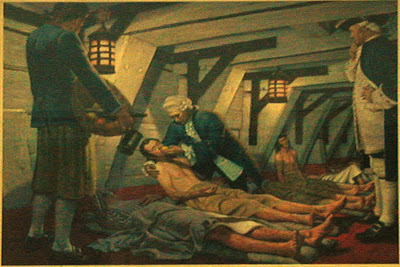 Cendero “James Lind, el hombre que encontró la cura para el escorbuto”(2010)(Recuperado el 15 de noviembre de 2017) Desde: http://elbustodepalas.blogspot.mx/2010/11/james-lind-el-hombre-que-encontro-la.html